Train + Protect 10mm AutoFederal® has made it easier than ever to honor your birthright to bear arms with a new Train + Protect™ load in 10mm Auto. The full-power offering features a VHP™ bullet to deliver both precise, practical performance at the range, and instant, reliable expansion on impact.Features & BenefitsNew 180-grain 10mm Auto load VHP bullets based on proven Federal hollow-point design Reloadable Federal brass caseExtremely reliable primerLoaded to produce consistent performance on the range and in defense situationsPart No.	Description	UPC	MSRPTP10VHP1	10MM AUTO 180GR VHP	604544 68725 5	$57.99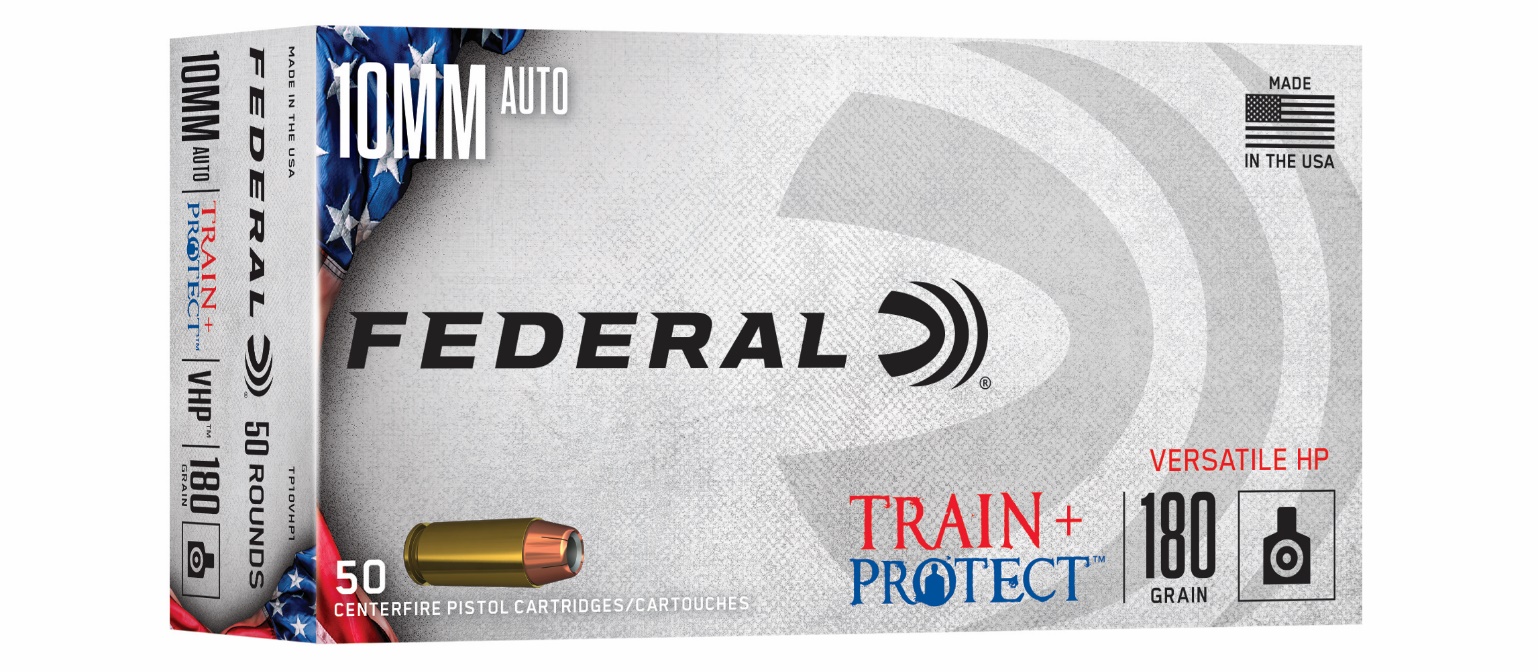 